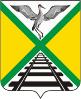 СОВЕТ МУНИЦИПАЛЬНОГО РАЙОНА«ЗАБАЙКАЛЬСКИЙ РАЙОН»РЕШЕНИЕ пгт. Забайкальск10 сентября 2021 года                                                                                  № 439      Об утверждении Порядка предоставления иных межбюджетных трансфертов бюджетам сельских поселений на организацию в границах поселения тепло-, газо- и водоснабжения населения, водоотведения, снабжения населения топливом в пределах полномочий, установленных законодательством Российской ФедерацииВ соответствии со статьями 9, 142, 142.4, 142.5 Бюджетного кодекса Российской Федерации, Федеральным законом от 06 октября 2003 года № 131-ФЗ «Об общих принципах организации местного самоуправления в Российской Федерации», ст. 24 Устава муниципального района «Забайкальский район» Забайкальского края, решением Совета от 20 июня 2017 года №81 «Об утверждении Порядка предоставления иных межбюджетных трансфертов из районного бюджета муниципального района «Забайкальский район» бюджетам поселений, в целях предоставления средств, передаваемых бюджетам сельских поселений из районного бюджета муниципального района «Забайкальский район» на организацию в границах поселения тепло-, газо- и водоснабжения населения, водоотведения, снабжения населения топливом в пределах полномочий, установленных законодательством Российской Федерации, Совет муниципального района «Забайкальский район» решил:Утвердить Порядок предоставления иных межбюджетных трансфертовбюджетам сельских поселений на организацию в границах поселения тепло-, газо- и водоснабжения населения, водоотведения, снабжения населения топливом в пределах полномочий, установленных законодательством Российской Федерации (прилагается).Настоящее решение опубликовать (обнародовать) в порядке, установленном Уставом муниципального района «Забайкальский район» и разместить на официальном сайте Администрации муниципального района «Забайкальский район»  в информационно – телекоммуникационной сети «Интернет». Настоящее решение вступает в силу на следующий день после официального опубликования (обнародования).И.о. Главы муниципального района«Забайкальский район»                                                          В.Н. БеломестноваПорядокпредоставления иных межбюджетных трансфертов бюджетам сельских поселений на организацию в границах поселения тепло-, газо- и водоснабжения населения, водоотведения, снабжения населения топливом в пределах полномочий, установленных законодательством Российской Федерации 1.  Общие положенияНастоящее Решение разработано в соответствии со статьями 9, 142, 142.4 и 142.5 Бюджетного кодекса Российской Федерации, Федеральным законом от 06 октября . №131-ФЗ «Об общих принципах организации местного самоуправления в Российской Федерации», Уставом  Администрации муниципального района «Забайкальский район» Забайкальского края, решением Совета от 20 июня 2017 года №81 «Об утверждении Порядка предоставления иных межбюджетных трансфертов из районного бюджета муниципального района «Забайкальский район» бюджетам поселений, в целях предоставления иных межбюджетных трансфертов, передаваемых бюджетам сельских поселений из районного  бюджета на организацию в границах поселения тепло-, газо- и водоснабжения населения, водоотведения, снабжения населения топливом в пределах полномочий, установленных законодательством Российской Федерации.1.2. Иные межбюджетные трансферты, передаются бюджетам сельских поселений  из  районного бюджета для реализации в границах поселений тепло -, газо - и водоснабжения населения, водоотведения, снабжения населения топливом в пределах полномочий, оформлении паспортов водокачек, текущего содержание и ремонт жилищного фонда (в отношении которого собственниками помещений не выбран способ управления), благоустройства многоквартирного дома или жилого дома, под которой понимается наличие в многоквартирном доме или жилом доме внутридомовых инженерных систем, позволяющих предоставлять потребителю следующие коммунальные услуги: - холодное водоснабжение - круглосуточное обеспечение потребителя холодной питьевой водой надлежащего качества, подаваемой в необходимых объемах по присоединенной сети в жилое помещение либо до водоразборной колонки; - водоотведение - отвод бытовых стоков из жилого помещения по присоединенной сети; - электроснабжение - круглосуточное обеспечение потребителя электрической энергией надлежащего качества, подаваемой в необходимых объемах по присоединенной сети в жилое помещение; - газоснабжение - круглосуточное обеспечение потребителя природным газом надлежащего качества, подаваемого в необходимых объемах по присоединенной сети в жилое помещение, а также продажа бытового газа в баллонах; - отопление - поддержание в жилом помещении, отапливаемом по присоединенной сети, а также продажа твердого топлива при наличии печного отопления;- участие в подготовке проектов нормативных правовых актов администрации по вопросам коммунального хозяйства. 1.3. Понятия и термины, используемые в настоящем Порядке, применяются в значениях, определенных Бюджетным кодексом Российской Федерации. Порядок и условия предоставления иных межбюджетных трансфертов 2.1 Основаниями предоставления иных межбюджетных трансфертов бюджетам сельских поселений: принятие соответствующего решения Совета муниципального района «Забайкальский район» о передаче части полномочий;принятие соответствующего решения Совета сельского поселения о принятии части полномочий;заключение Соглашения между Администрацией муниципального района «Забайкальский район» и Администрацией сельского поселения о передаче части полномочий по вопросам местного значения.Объем средств и целевое назначение иных межбюджетных трансфертов  утверждается решением Совета муниципального района «Забайкальский район» об утверждении районного  бюджета на очередной финансовый год и плановый период, а также посредством внесения изменений в решение о районном бюджете. Иные межбюджетные трансферты предоставляются в пределах бюджетных ассигнований и лимитов бюджетных обязательств, утвержденных сводной бюджетной росписью районного бюджета на основании Соглашения о передаче части полномочий. Иные межбюджетные трансферты, передаваемые бюджетам сельских поселений из краевого и районного бюджетов учитываются в составе доходов согласно бюджетной классификации, расходуются по целевому назначению.2.5.Условия и сроки предоставления иных межбюджетных трансфертов определяются Соглашением между  Администрацией муниципального района «Забайкальский район» и Администрацией сельского поселения о передаче части полномочий по вопросам местного значения.Контроль за использованием иных межбюджетных трансфертовКонтроль за использованием иных межбюджетных трансфертов, предоставляемых бюджетам сельских поселений из  районного бюджета, осуществляется путем предоставления сельскими поселениями отчетов об исполнении финансовых средств и иных форм контроля. Отчет предоставляется не позднее 20-го числа месяца, следующего за отчетным кварталом по форме, согласно приложению к настоящему порядку. Средства, переданные в виде иных межбюджетных трансфертов бюджетам сельских поселений  направляются по целевому назначению на организацию в границах поселения тепло-, газо- и водоснабжения населения, водоотведения, снабжения населения топливом в пределах полномочий, установленных законодательством Российской Федерации. В случае нецелевого использования финансовых средств они подлежат возврату в  районный бюджет в сроки, установленные Соглашением.  За нецелевое использование иных межбюджетных трансфертов Администрации сельских поселений несут ответственность в соответствии с законодательством Российской Федерации.Не использованные Администрацией сельских поселений иные межбюджетные трансферты из  районного бюджета подлежат возврату в  районный бюджет в соответствии с законодательством Российской Федерации, в сроки, установленные Соглашением. Приложение  к Порядку ОТЧЕТО расходовании межбюджетных трансфертов, передаваемых бюджетам сельских поселений из краевого и районного бюджетов  на организацию в границах поселения тепло-, газо- и водоснабжения населения, водоотведения, снабжения населения топливом в пределах полномочий, установленных законодательством Российской ФедерацииНа ____________________ 20____г.Глава _______________________  __________________________                                      (подпись)                                                 (Расшифровка подписи) Главный бухгалтер __________________  __________________________                                                                 (подпись)                                   (Расшифровка подписи) Исполнитель: ФИО, телефон«___» ____________ 20___г.м.п.Утвержден Решением Совета муниципального района «Забайкальский район» от 10 сентября 2021г. № 439Дата, номер соглашенияЦелевое назначениеКодбюджетной классифи-кациипоступило средств с начала годаизрасходовано средств с начала годаостаток неиспользованных средств на конец отчетного периодапричины неиспользования средств1234567Итого 